MEENAInternship in Java meena-391427@2freemail.com TECHNICAL SKILLSJava, Advanced Java (servlets, JDBC) SQL,OracleC# CERTIFICATIONSSecured Business English Certiﬁcate for English language proﬁciency in business context certiﬁed by University of CambridgeCertiﬁcation in Java,J2EE certiﬁed by AllTechz solutions Pvt Ltd Certiﬁcation in C#,SQL by cognizant technology solutions	CAREER OBJECTIVETo work in association with professional groups who offer me the opportunity for career advancement	EXPERIENCEFull Creative Pvt LtdInternship in JavaMarch 2016 - September 2016Explored the core Java and cloud based technologies (Google App Engine )Exposure to the Google app engine for back end operations including session management (login, logout) ,CRUD operationsGoogle app engine used to automatically handle and balance all instances and data centers for web applications.GQL (Google Query Language ) used for performing the CRUD operations in the cloud.GQL join operations for combining the information from two or more tables in the cloudImplemented the servlets in the web application used to handle the request obtained from the web server, process the request, produce the response, then send response back to the web server.Exposure to java script for form validation in the application and AJAX for dynamically fetching the updates in applicationCognizant Technology Solutions Programmer Analyst Trainee September 2016 - June 2017 Exposure to J2EE and SQLExperience in JDBC for database connectivity between the front end and back endExposure to SQL for retrieval and management of data in a relational databaseDDL and DML commands for deﬁnition of database and data manipulation Exposure to Triggers, procedures and functions for querying the information in databasePerformed Database maintenance which includes the design of the database ﬁles, selection of the database management system (DBMS) application, and conﬁguration of the database's environmentProvided technical support to the web applications by handling the tickets from the clientsApplications upgrade and patching performed to the applications using Pandora Asset Management tool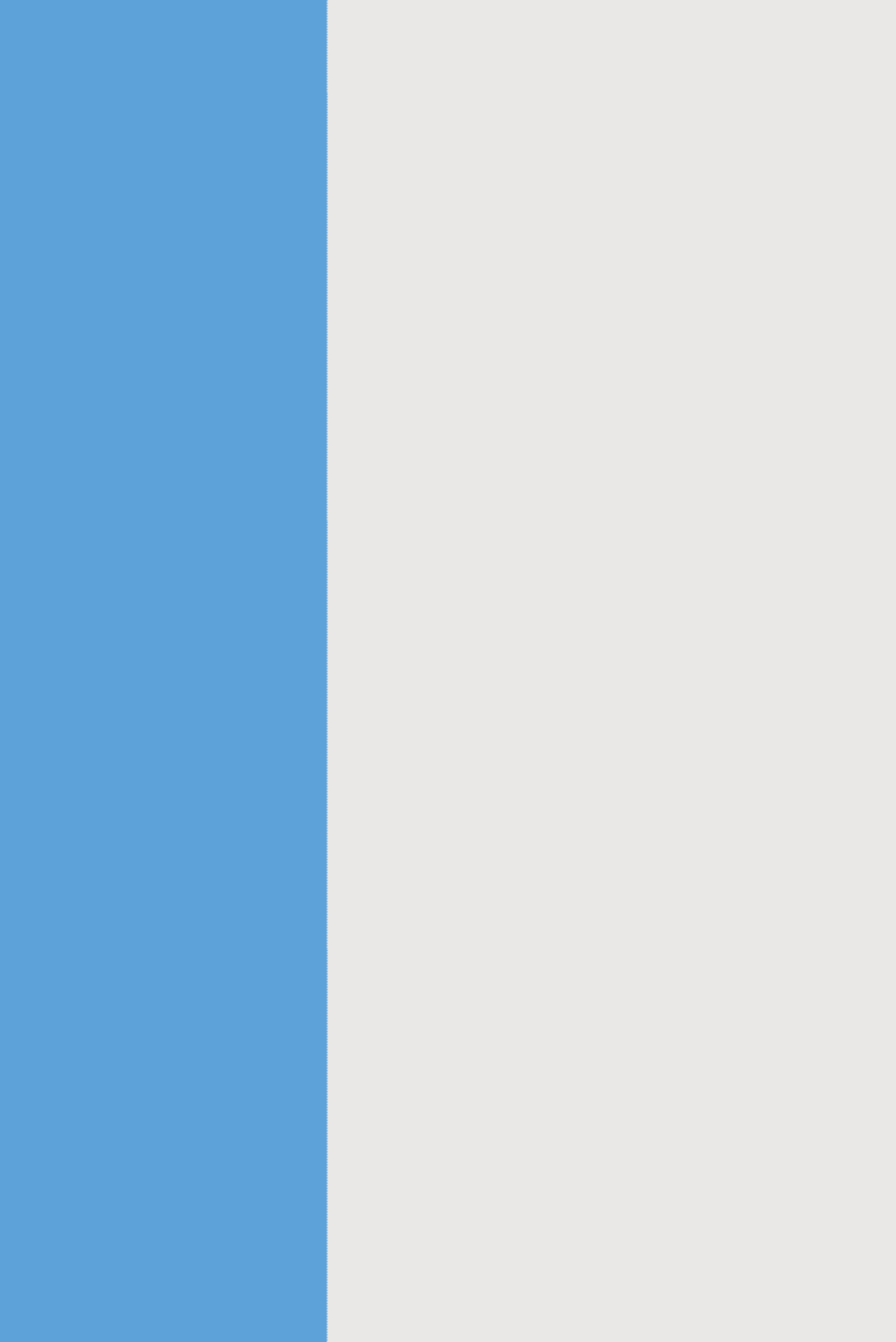 	EDUCATIONAnna University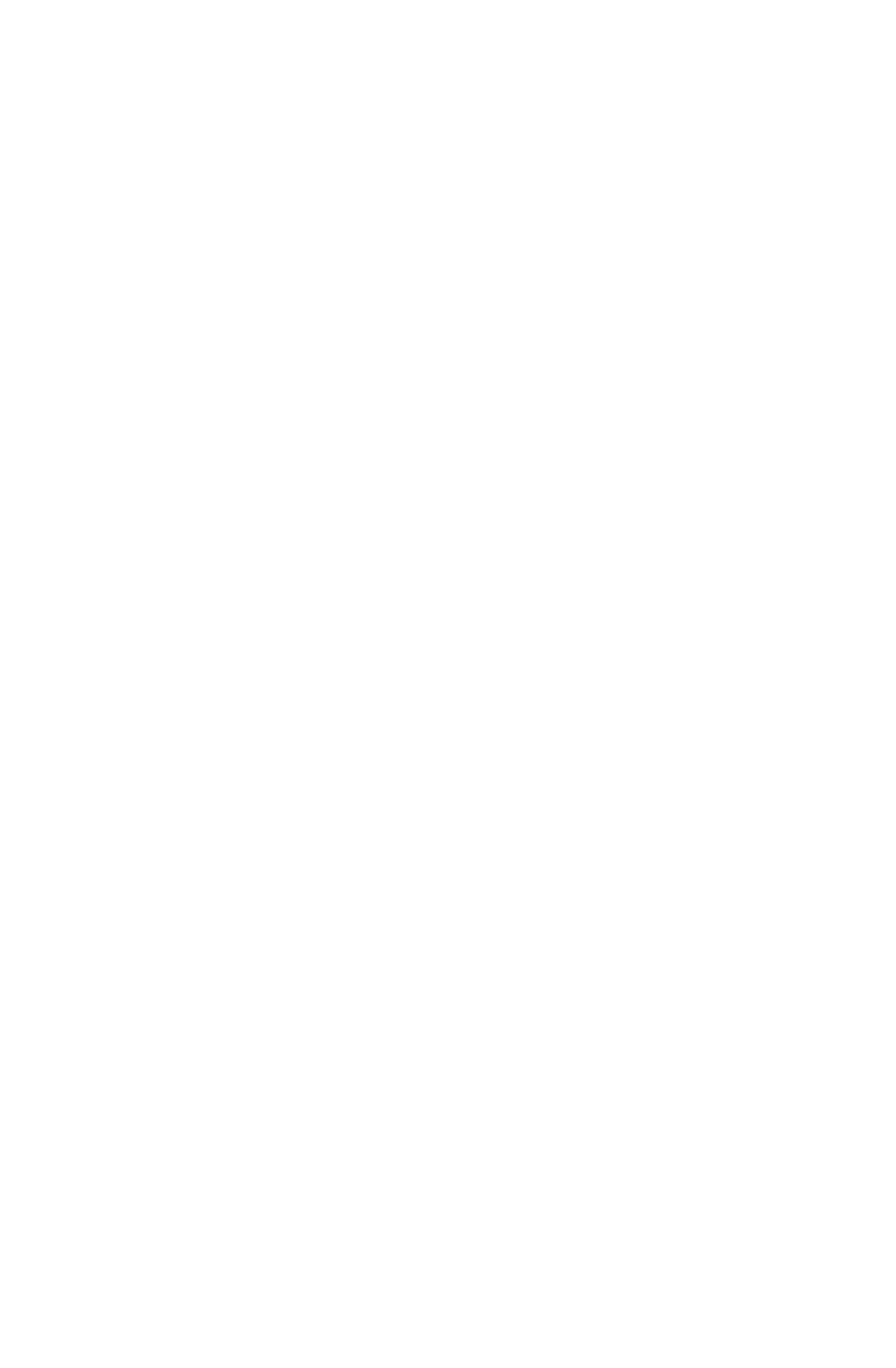 Bachelor of Engineering in computer science 8.12016	PROJECTSUpdate Box( Cloud based application)6 MonthsGoogle App Engine is the main framework used in the application. Implemented the cloud based application of storing user Information by sign in using GmailOAuth authentication for sign in using GmailForm validation implemented using Java Script and AJAX Cloud based technology is used for storing the user information Google app engine-Google App Engine is a web framework and cloud computing platform for developing and hosting web applications in Google-managed data centersPerformed Insertion,storing and retrieving user records from tables stored in the Google app engine using Google Query Language (GQL) Session maintained for the individual user when the user is online in the entire application using cookiesGlaxo Smith Kline ( client support )9 monthsProvided service based application support for GSK (GlaxoSmithKline) a British pharmaceutical life science companyApplications developed using the J2EE technologies and JDBC for database connectivityUpgrade,Maintenance of web applications are carried out at L2 level supportExposure to Remedy ticket Tool and pandora asset management systemHandling the clients from UK,US and solving the tickets for web applications	PERSONAL PROFILEDate of Birth	: 03/06/1995Nationality	: Indian Known Languages : English,Tamil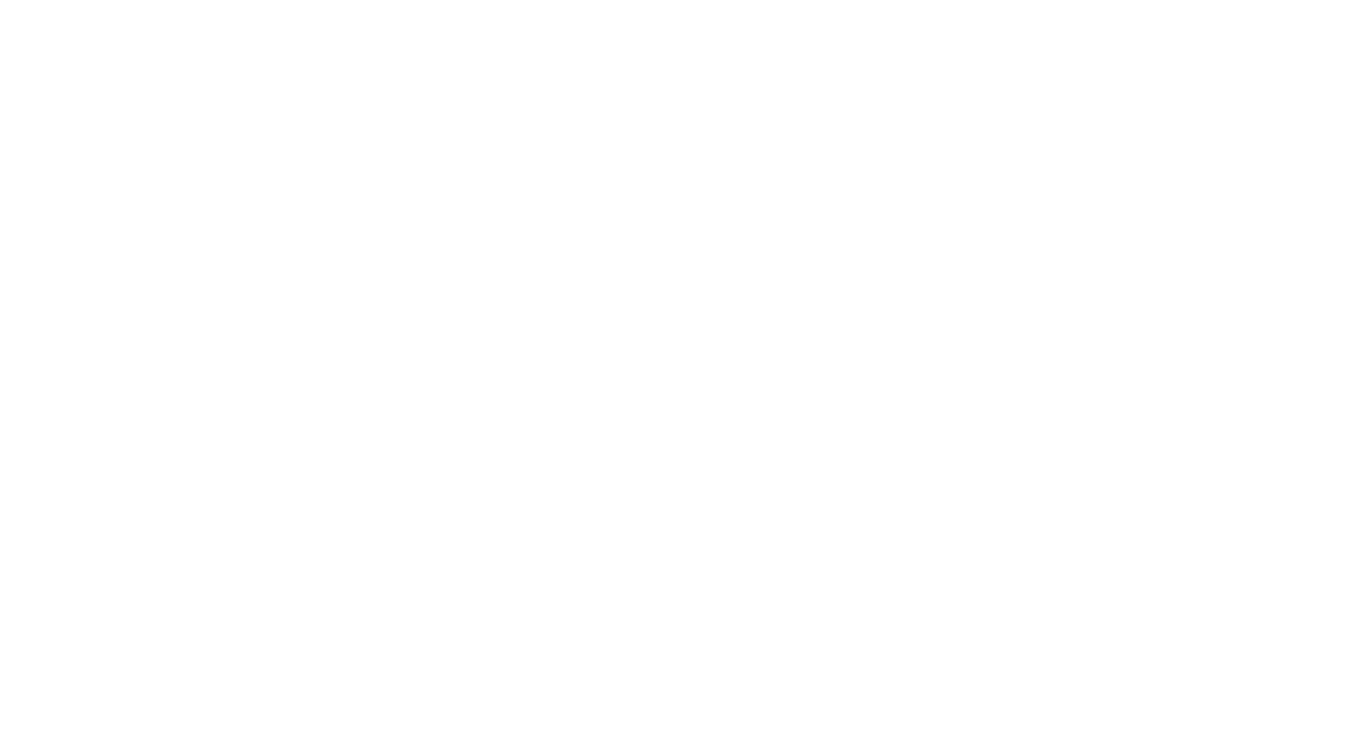 